Как к нам  проехать??? Расстояние Санкт-Петербург- база- около 236 км. Общее время в пути- около 3х часов► Координаты: 61.497238 30.357285  (+61° 29' 50.06", +30° 21' 26.23")Точный адрес- Лахденпохский район , поселок Мийнала , хутор Микли. Из Санкт-Петербурга на машине по КАД в сторону Мега Парнас  , далее направление на г. Приозерск ( новый участок дороги) – брать направление на г. Сортавала ( или выезд на трассу по городу )  .Далее по Приозерскому шоссе ( трасса А-121 )не сворачивая с главной дороги до г. Лахденпохья. Вы проезжаете- Приозерск, Лахденпохья. Вьехав  в город Лахденпохья,  нужно  ехать дальше ( город протяженностью около 8 км) , не сворачивая с трассы. В центре города справа будет  указатель на г. Сортавала ( без необходимости в центр города заезжать не нужно)- дорога уходит левее .ЭТО ГЛАВНАЯ ДОРОГА.  Нужно ехать дальше по ГЛАВНОЙ  дороге  до посёлка Мийнала. (указатель с  названием поселка  с правой стороны ).Въехав в посёлок, не пропустите почти сразу  справа  указатель на MIKLI   . Это начало просёлочной дороги ( рядом синий столб 230 км. !) Поворачивайте  на проселочную дорогу !( фото 1) Установлен дорожный знак : 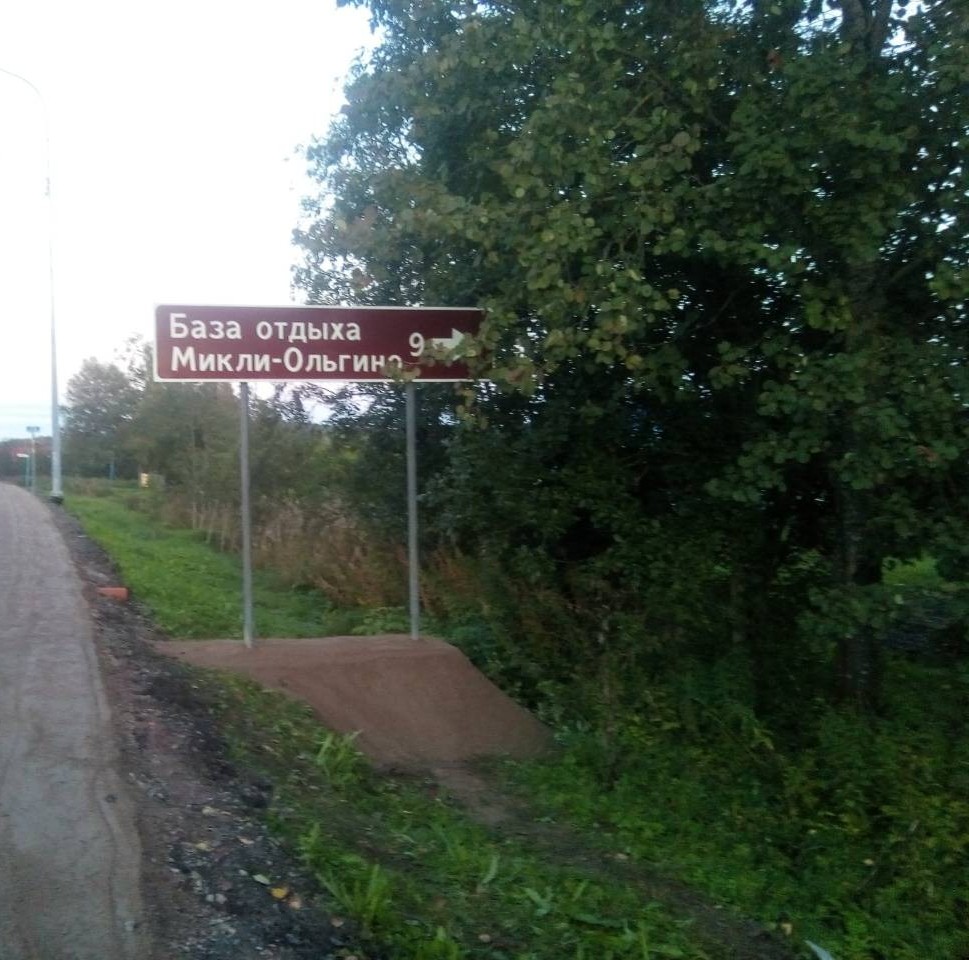  По  просёлочной дороге  до моста (фото 2) - 3 км 100 м.УКАЗАТЕЛЬ СТОИТ . Одна дорога будет уходить вверх направо, Вам нужно ехать вниз через мост, затем немного наверх и правее.  Далее прямо  по главной дороге (будет знак главной дороги, фото 3 ) до большого камня-горки  ( фото 4 ) (700 м.), УКАЗАТЕЛЬ СТОИТ  на этой развилке налево. Далее (через 1,5 км) по дороге будет ещё одна развилка - на ней направо до конца (3 км) ( фото 5 ) УКАЗАТЕЛЬ СТОИТ         ФОТО 1: 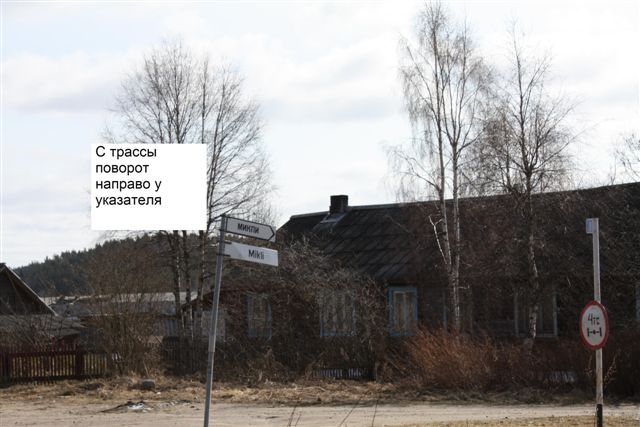 Фото 2 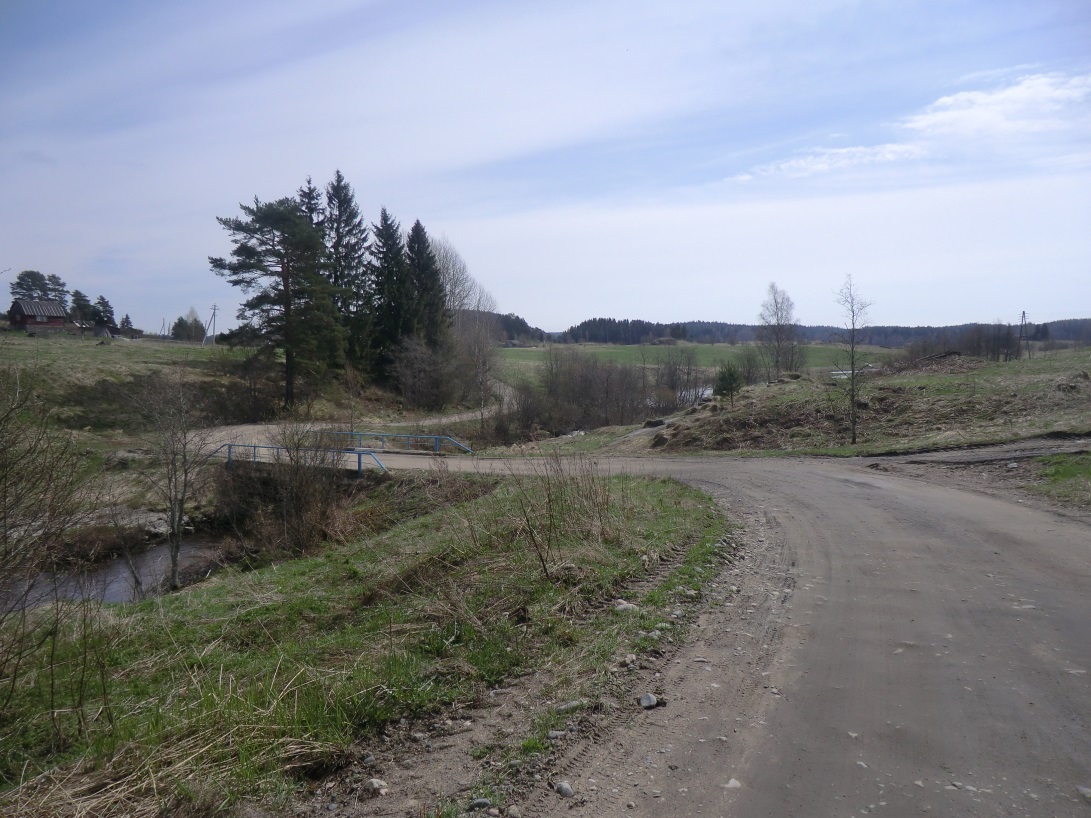 Фото 3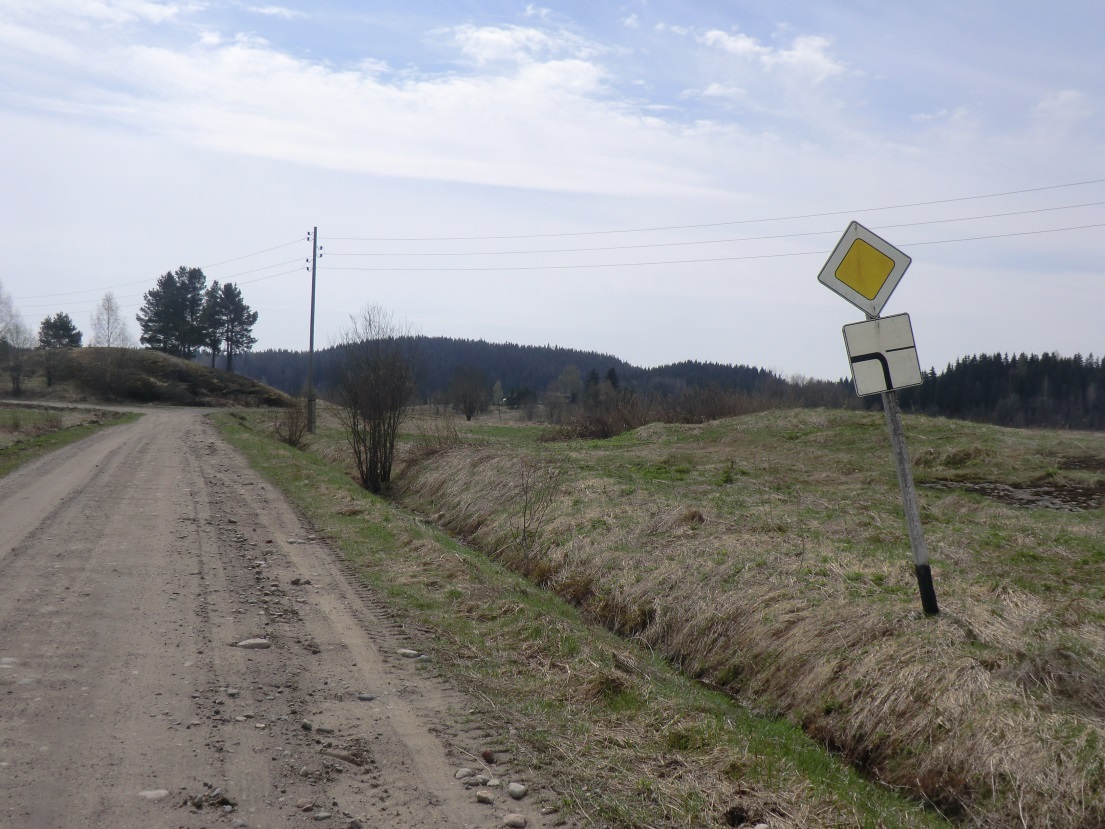 Фото 4 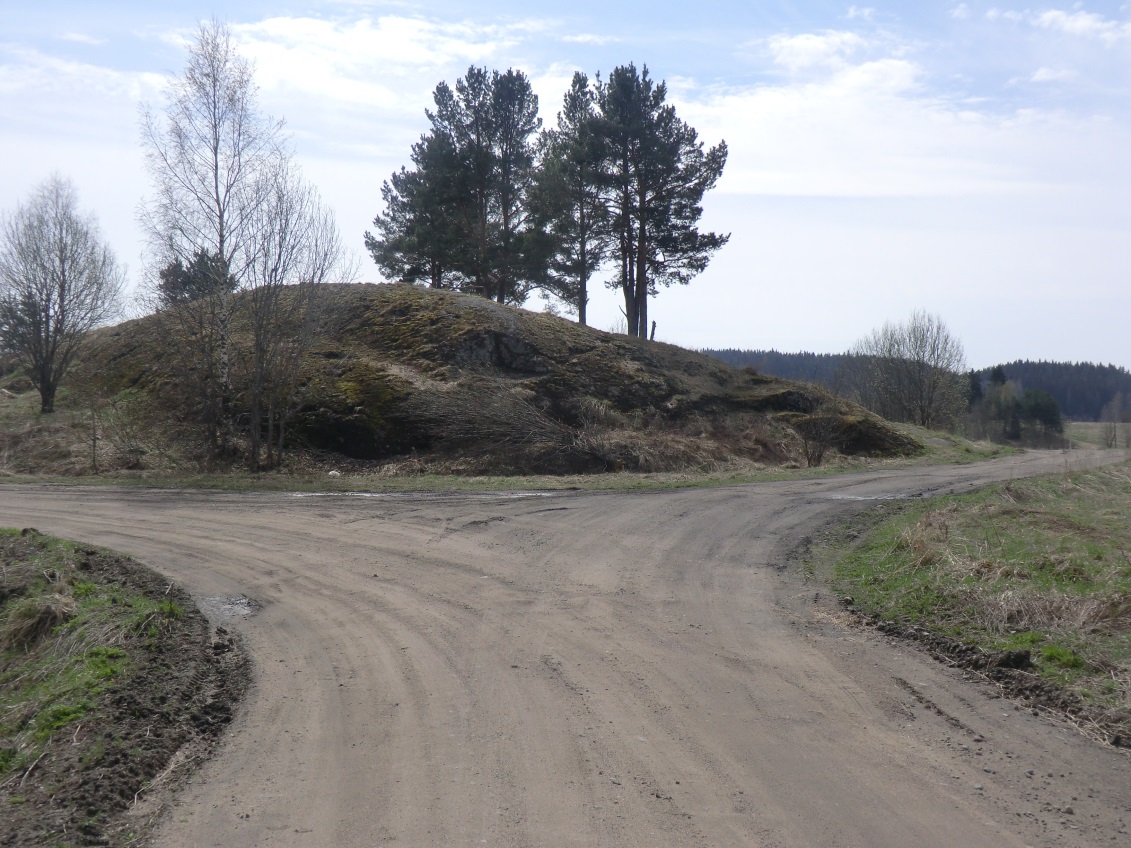 Фото 5 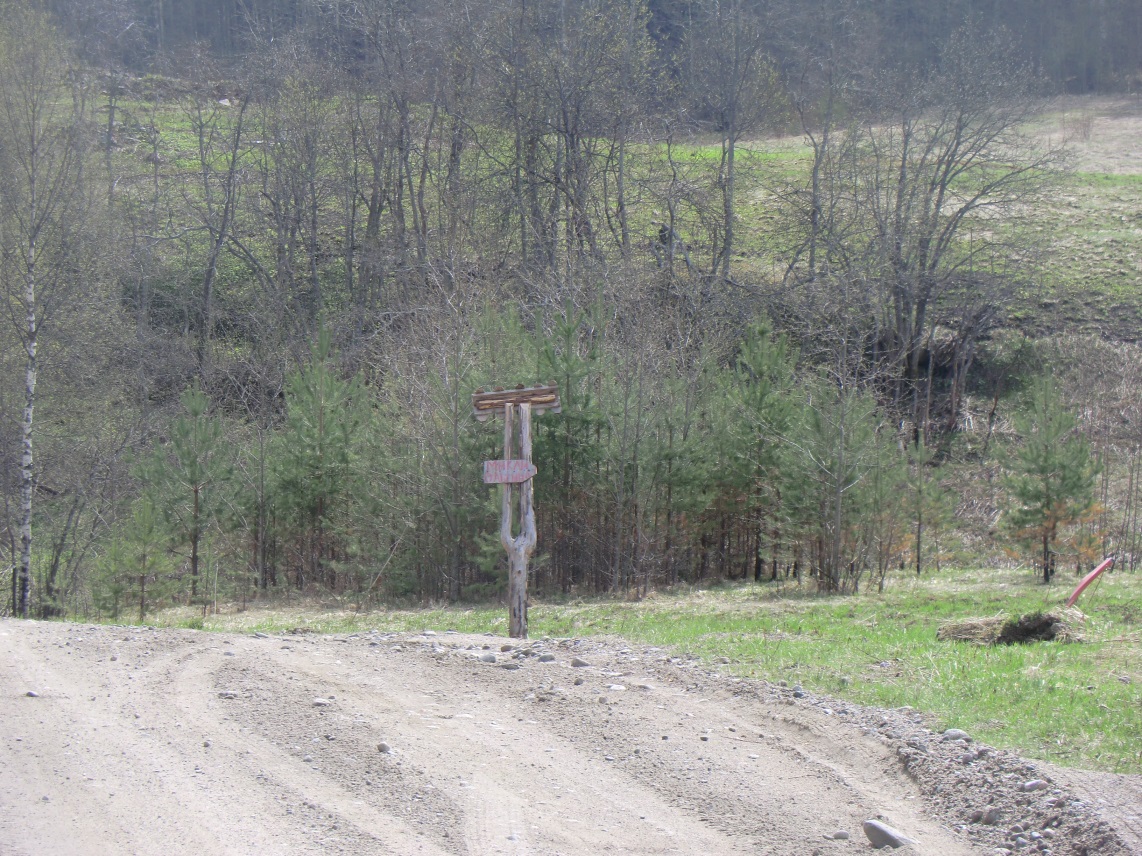 